Publicado en  el 30/12/2016 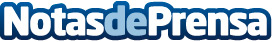 Mybrana crea una app de realidad aumentada donde tu rostro es el protagonistaComo ya hicieran en un pasado: EyeToy en 2003 para Playstation y Kinect en 2010 para Xbox, en 2017 con QT face vuelve la realidad aumentada Datos de contacto:Nota de prensa publicada en: https://www.notasdeprensa.es/mybrana-crea-una-app-de-realidad-aumentada_1 Categorias: Imágen y sonido E-Commerce Dispositivos móviles http://www.notasdeprensa.es